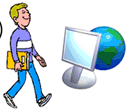 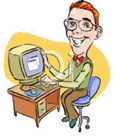 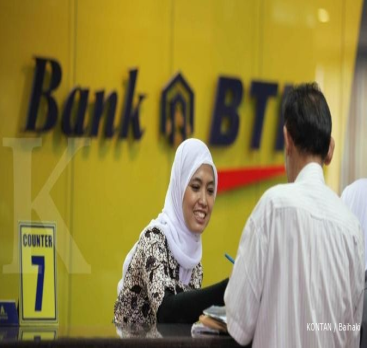 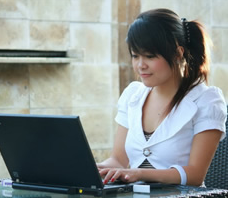 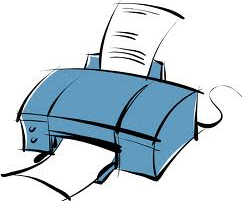 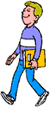 Mahasiswa menyerahkan berkas ke PPs yang terdiri dari :2. Petugas PPs3. Mahasiswa segera ke Bank BTN4. Login dan Form Pendaftaran wisudaBERKAS PERSYARATAN WISUDA S-2 dan S-3Ijazah akan diberikan pada saat wisuda setelah semua persyaratan permohonan ijazah  dilengkapi.SURAT KETERANGANKepala  Program  Studi __________________________ Pascasarjana Universitas Sebelas Maret menerangkan bahwa :Kemudian mohon penyelesaian seperlunya.						Surakarta, __________________________						Kepala Program Studi _________________						(______________________________)						NIP. __________________________*)1. Memuaskan 		      - Program Magister		IPK = 2,75 – 3,40      - Program Doktor		IPK = 2,75 – 3,50  2. Sangat Memuaskan		      - Program Magister		IPK = 3,41 – 3,70      - Program Doktor		IPK = 3,51 – 3,74  3. Dengan Pujian		      - Progra Magister 		IPK = 3,71 – 4,00 (lama studi tidak lebih dari 2 tahun 6 bulan)      - Program Doktor		IPK = 3,75 – 4,00 (lama studi tidak lebih dari 4 tahun 0 bulan)TANDA TERIMA PENYERAHAN CD (Compact Disc)  TESIS/DISERTASI DALAM BENTUK PDF YANGBERISI ABSTRAK DAN FULL TEKS Yang bertanda tangan dibawah ini:Nama				: NIM				: Program Studi			: telah menyerahkan Tesis/Desertasi kepada :Mohon dapat dimanfaatkan sebagaimana mestinya dan terima kasih. Surakarta, ………………………..							Mahasiswa yang menyerahkan 																	           (____________________________)							NIM.SURAT KETERANGANNomor:          /UN27.10/KM/2017Kasubbag Tata Usaha Pascasarjana UNS menerangkan bawah :Nama 	: ……………………………………………………………….NIM			       : ………………………………………………………………Program Studi	: ……………………………………………………………...A l a m a t	: .…………………………………………………………….. ...……………………………………………………………………………………………………………………………Sudah tidak mempunyai tanggungan Administrasi Akademik (SPP, BPI, DPP) di Pascasarjana UNS. Surat Keterangan ini dipergunakan untuk mendaftarkan wisuda di Bagian Pendidikan Universitas Sebelas Maret.Demikian harap menjadikan periksa bagi yang berkepentingan.	Surakarta,……………………..	Kasubbag Tata Usaha							Agung Nugroho,S.Sos					NIP. 197705052009101002*Surat Keterangan Lulus (SKL) / Yudisium dari Program Studi masing-masing (form dapat diambil di bagian akademik PPs UNS/Petugas)*- Copy Ijazah Sebelumnya (S1/S2) dilegalisir (2 lembar)- Transkrip akademik yang disahkan oleh Ketua Program Studi*Kwitansi Asli pembayaran SPP Semester terakhir*Copy Sertifikat TOEFL/EAP untuk angkatan 2002 ke atas*Surat keterangan selang/perpanjangan studi bila ada*Pas Foto sesuai pengumuman wisuda yang diterbitkan Universitas. Hitam putih 4 x 6 sebanyak 3 lembar   (dop. Berjas dan berdasi untuk laki-laki / berkebaya   warna terang   dan   rapi, bagi perempuan yang memakai jilbab menyesuaikan).*Surat keterangan bebas Administrasi: Perpustakaan, Laboratorium, Bukti penyerahan Tesis/Disertasi, Bebas Beasiswa, dll *Copy bukti penulisan Jurnal Ilmiah bagi yang lulus mulai Agustus 2012*Copy Lembar Pengesahan Tesis 1 lembar*Bukti penyerahan Tesis/ Disertasi dalam bentuk ( Hardcover dan CD ) kepada pembimbing dan Program Studi, Perpustakaan (CD Berisi Ringkasan dan Fulltext)*Menerima berkas persyaratan wisuda*Memverifikasi data dan dokumen dengan aplikasi yang tersedia*Bila data/dokumen dinyatakan valid Mahasiswa diminta segera membayar biaya wisuda ke Bank BTN*Membayar Biaya Wisuda dengan menunjukkan Kartu Mahasiswa*Menerima Bukti pembayaran wisuda dan dalam kwitansi pembayaran akan tertera nomor Kode Akses*Login ke Pendaftaran wisuda online di (http://wisuda.uns.ac.id ) menggunakan Kode Akses yang tertera pada Bukti PembayaranLogin ke Pendaftaran wisuda online di (http://wisuda.uns.ac.id ) menggunakan Kode Akses yang tertera pada Bukti Pembayaran*Isi form pendaftaran seseuai jenjang yang tersedia, dan upload Foto berwarna berformat JPG atau JPEG ukuran maximal 100 kbIsi form pendaftaran seseuai jenjang yang tersedia, dan upload Foto berwarna berformat JPG atau JPEG ukuran maximal 100 kb*Cetak Biodata Form pendaftaran wisudaCetak Biodata Form pendaftaran wisuda*Print out Biodata, Foto dan Copy Ijazah beserta kelengkapan pada point 1 dibawa ke Bagian Pendidikan PPs UNSPrint out Biodata, Foto dan Copy Ijazah beserta kelengkapan pada point 1 dibawa ke Bagian Pendidikan PPs UNS**Petugas PPs memproses data untuk membuat Daftar Peserta Wisuda dan penerbitkan Ijazah ke Pendidikan PusatPetugas PPs memproses data untuk membuat Daftar Peserta Wisuda dan penerbitkan Ijazah ke Pendidikan Pusat1.Print Out Pendaftaran online rangkap 3 (http://wisuda.uns.ac.id )2.Surat Keterangan lulus yang  ditanda-tangani oleh Kepala Program Studi3.Transkrip akademik yang disahkan oleh Kepala Program Studi4.Fotocopy ijazah S1/S2  dasar masuk Pascasarjana UNS yang telah disahkan (2 Lembar)5.Surat keterangan bebas administrasi Pascasarjana UNS (dilampiri Kwitansi Asli pembayaran  SPP terakhir, pada saat mahasiswa dinyatakan lulus)6.Surat keterangan bebas Perpustakaan UniversitasSurat keterangan bebas Perpustakaan UniversitasSurat keterangan bebas Perpustakaan UniversitasSurat keterangan bebas Perpustakaan Universitas7.Bukti penyerahan Tesis/ Disertasi dalam bentuk ( Hardcover dan CD ) kepada pembimbing dan Program Studi, Perpustakaan (CD Berisi Rngkasan dan Fulltext)8.Pas Foto 4X6 berwarna sebanyak 1 lembar (bila belum Upload).9.Pas Foto sesuai pengumuman wisuda yang diterbitkan Universitas. Hitam putih 4 x 6 sebanyak 3 lembar   (dop. Berjas dan berdasi untuk laki-laki / berkebaya   warna terang   dan   rapi, jilbab menyesuaikan untuk perempuan).Pas Foto sesuai pengumuman wisuda yang diterbitkan Universitas. Hitam putih 4 x 6 sebanyak 3 lembar   (dop. Berjas dan berdasi untuk laki-laki / berkebaya   warna terang   dan   rapi, jilbab menyesuaikan untuk perempuan).Pas Foto sesuai pengumuman wisuda yang diterbitkan Universitas. Hitam putih 4 x 6 sebanyak 3 lembar   (dop. Berjas dan berdasi untuk laki-laki / berkebaya   warna terang   dan   rapi, jilbab menyesuaikan untuk perempuan).10. Lembar Pengesahan Tesis 1 lembar Lembar Pengesahan Tesis 1 lembarN a m a: _____________________________________________NIM: _____________________________________________Tempat/Tgl. Lahir: _____________________________________________Program Studi: _____________________________________________Minat Utama : _____________________________________________Telah   menempuh   ujian Tesis/Disertasi dengan Judul:_________________________________________________________________________________________________________________________________________________________________________________________________________________________________Dinyatakan  lulus pada tanggal:_____________________________________________Indek Prestasi:_____________________________________________Predikat Kelulusan:Memuaskan/Sangat Memuaskan/Dengan Pujian *NoJabatanNamaTanda TanganTanggal1Pembimbing I2Pembimbing II3Penguji II4Kepala Prodi5Perpustakaan UNS